9в 27.04 – рабочая тетрадь стр. 63 упр. 8с подставить подходящее относительное местоимение; учебник стр. 172 упр. 1а перевеси предложение, найти значение слова «die Macht»; упр. 1с ответить на вопрос письменно и заполнить пропуски + рабочая тетрадь стр. 63 упр. 1 дополнить ассоциаграмму.Срок сдачи: 28.04. к 16:0028.04 – учебник стр. 3а прочитать текст, слова выделенные зеленым цветом переписать в тетрадь с переводом, стр. 173 ответить письменно на вопросы; раб.тетр . стр. 63,64 упр. 2; учебник стр. 173 упр. 4а,b выписать неизвестную лексику в тетрадь с переводом. Срок сдачи: 29.04 к 16:0029.04. – учебник стр. 174 упр. 6а прочитать текст, лексику, выделенную зеленым переписать с переводом в тетрадь; упр. 6b продолжить предложения; стр. 175,176  упр. 7а, b  переписать лексику/глаголы с управлением и с переводом в тетрадь; рабочая тетрадь стр. 65 упр. 5а дополнить словарную цепочку.Срок сдачи: 30.04 к 16:00*фото страниц рабочей тетради прилагаются в документе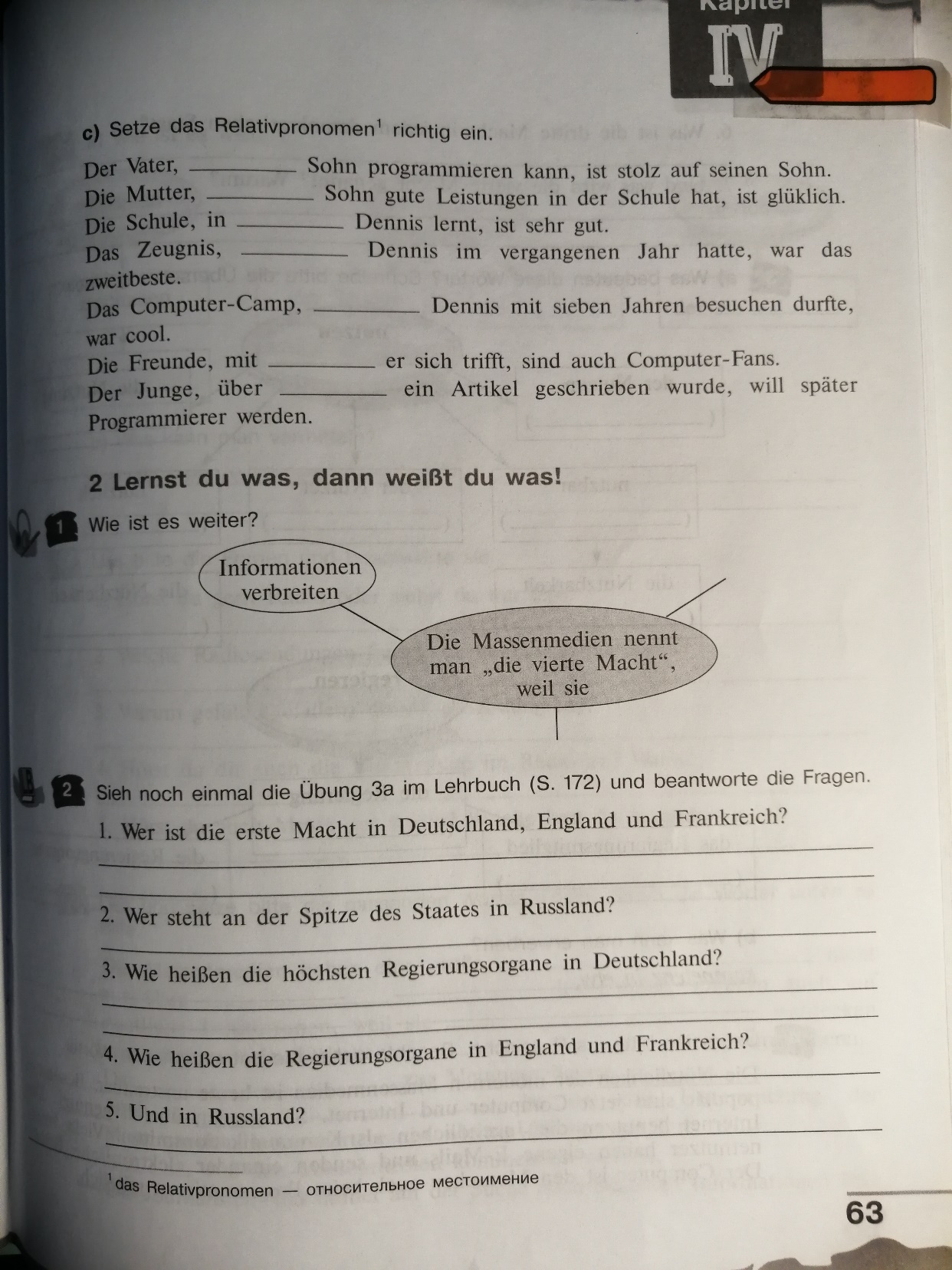 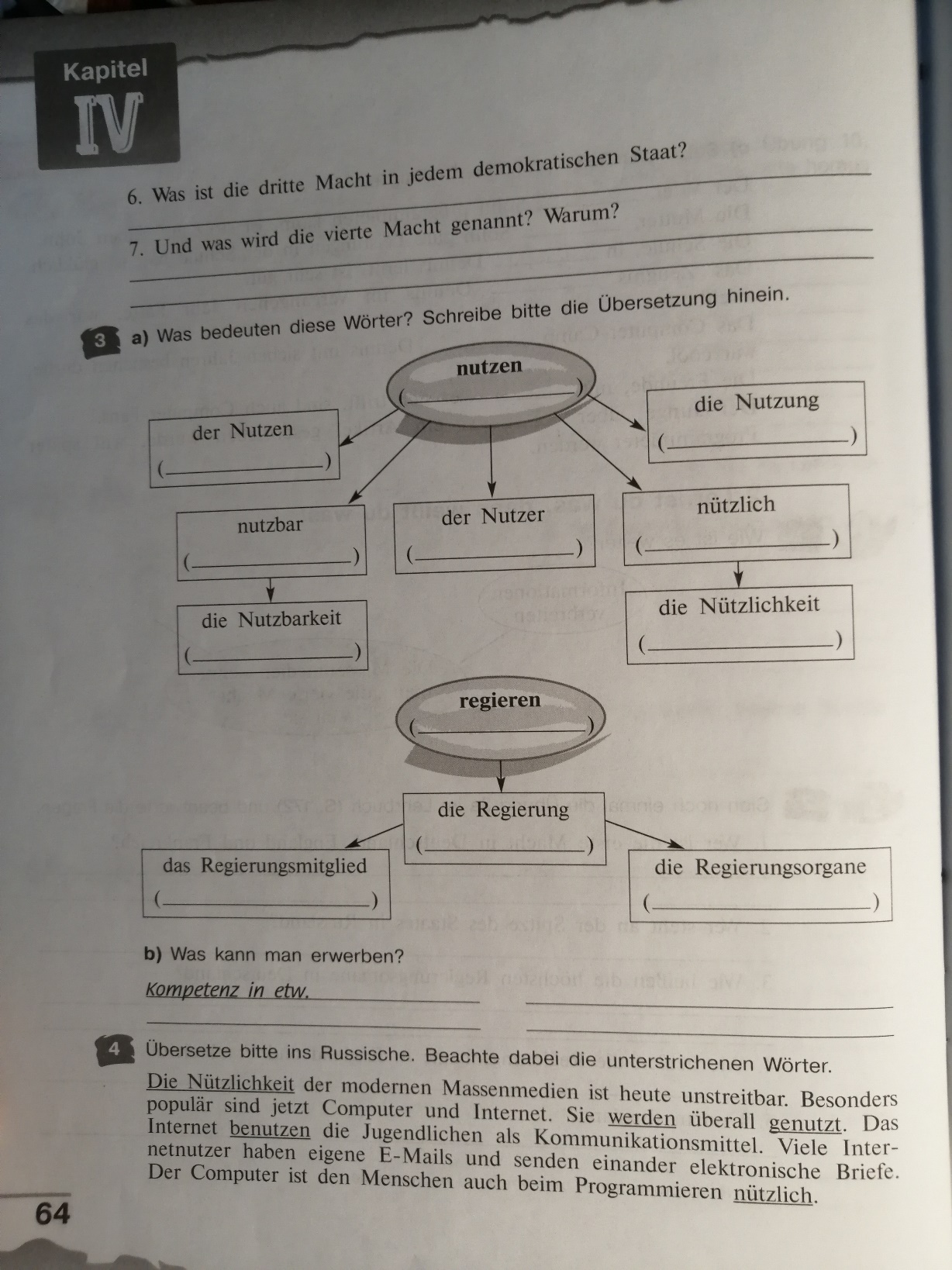 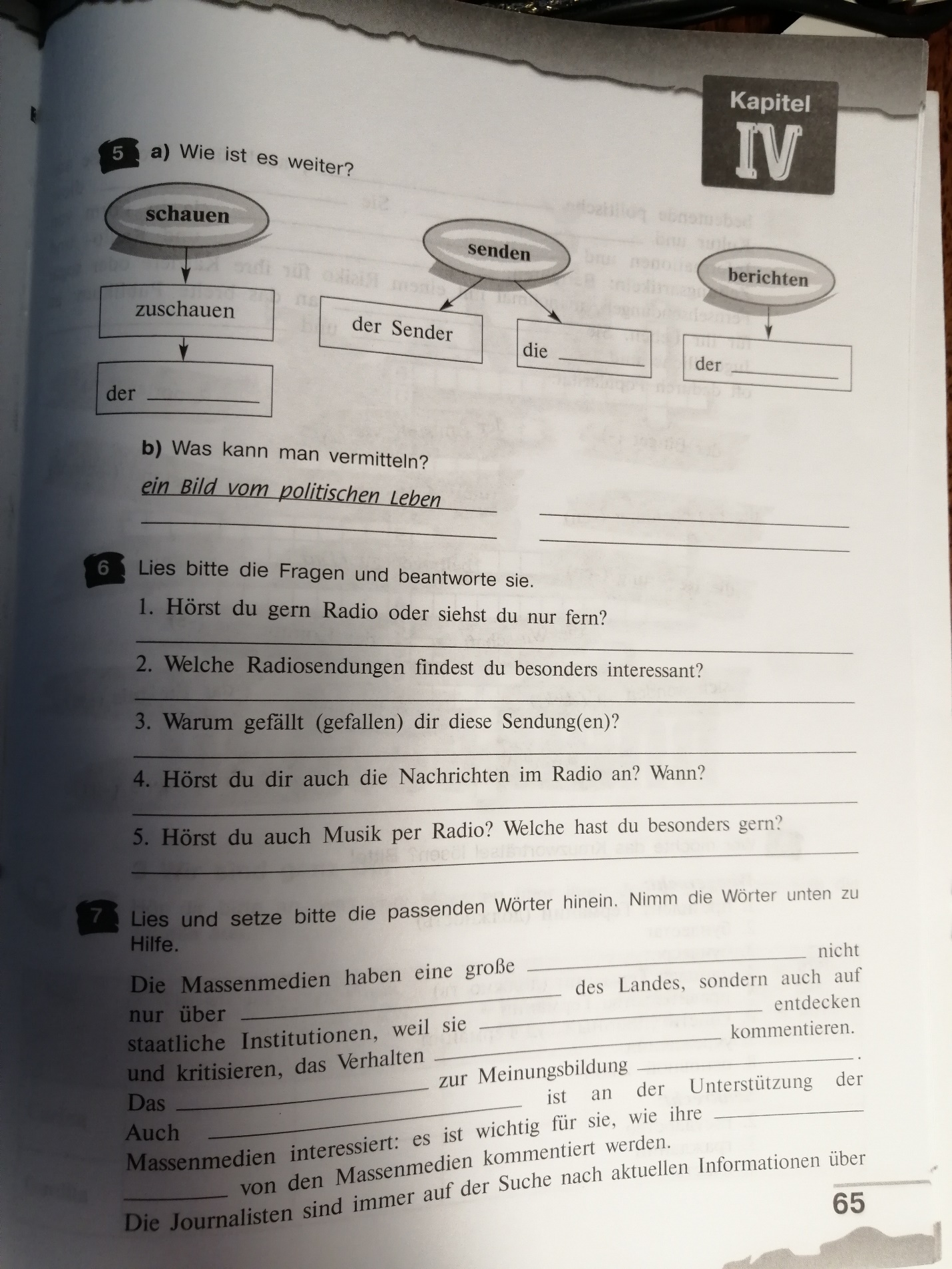 